新 书 推 荐中文书名：《小狗盖瑟》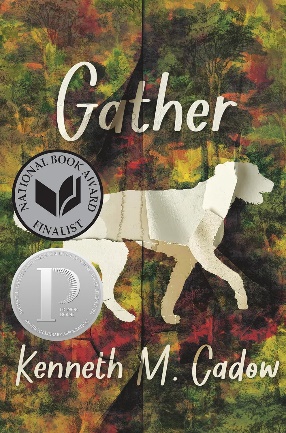 英文书名：Gather作    者：Kenneth M. Cadow出 版 社：Candlewick代理公司：Curtis Brown US/ANA页    数：336页出版时间：2023年10月代理地区：中国大陆、台湾审读资料：电子稿类    型：青春文学肯尼斯·M·卡多（Kenneth M. Cadow）一鸣惊人的首部作品，讲述了母亲戒毒期间，佛蒙特州乡村的一位机智少年如何努力守住自己的家。2023年国家图书奖入围作品2024年迈克尔·普林兹荣誉图书（A Michael L. Printz Honor Book）芝加哥公共图书馆2023年最佳图书精选入选《柯克斯书评》2023年年度最佳图书2023年国家青少年文学图书奖入围奖（National Book Award for Young People’s Literature FINALIST 2023）“卡多的第一部小说可以用一个词来形容，那就是‘精湛’。小说中的人物充满了共鸣，大量的倒叙提供了背景和维度，增强了人物的真实感。……本年度最优秀的小说之一”。——《书单》（星级评论）“这是一部关于青春挑战和社区价值的真挚小说”。——《柯克斯评论》（星级评论）作者：“在我的教学生涯中，我遇到过几十个像伊恩这样的故事：孩子们的精神可能会被社会的漠视击垮。这些孩子凭借自己的聪明才智和坚强品格，以及社会各界的关爱，度过了难关，他们是我有幸遇到的最坚强的人。”内容简介：肯尼斯·M·卡多（Kenneth M. Cadow）的首部作品一鸣惊人，讲述了母亲戒毒期间，佛蒙特州乡村的一位机智少年如何努力守住自己的家。伊恩·格雷（Ian Gray）本不该养狗，但很多不该发生的事情最终还是发生了。伊恩收养的小狗盖瑟（Gather）是个好伙伴，现在伊恩不得不退出篮球队、找工作，还要照顾努力戒掉阿片类药物毒瘾的妈妈。尽管困难重重，伊恩还是下定决心，无论如何都要让家人过上好日子。就在这段时间里，一切都有了起色：伊恩结交了很多朋友，喜欢户外活动和修理东西的他也有了帮助邻居的工作。但一场意料之外的悲剧导致伊恩和他的狗开始逃亡，试图逃避未来，而这意味着他们要离开自己的房子和土地。即使社区一起帮助他，伊恩和小狗盖瑟还能有家可回吗？肯尼斯·M·卡多（Kenneth M. Cadow）的首部作品以第一人称的口吻，诙谐而谨慎地讲述了一个关于一个少年在面对难以想象的困难时所表现出的坚韧不拔的精神。媒体评价：“卡多的处女作以温暖、幽默和深刻的洞察力描绘了佛蒙特州乡村一个充满挑战的成长故事。伊恩带着困惑和幽默观察着身边的动荡。卡多捕捉到了伊恩引人入胜的天真，而这种天真又被幸存者的云淡风轻和逐渐显现的讽刺意识所调和。这是一部关于青春挑战和社群价值的真挚小说”。——《柯克斯评论》（星级评论）“卡多的第一部小说可以用一个词来形容，那就是‘精湛’。小说中的人物充满了共鸣，大量的倒叙提供了背景和维度，增强了人物的真实感。佛蒙特州的环境令人回味无穷，伊恩令人难忘的声音也是如此，迷人的故事正是通过伊恩的声音娓娓道来。可以说是本年度最优秀的小说之一”。——《书单》（星级评论）“充满了感官画面和描述性说明。记录了一次伟大的旅程。在这部以非凡的视角描写吸毒成瘾及其持续后果的小说中，视角不断转换；卡多慢慢地描写，但却写出了一部真实而引人入胜的小说”。——《学校图书馆杂志》“伊恩真实的第一人称叙述——他喜欢用精炼的比喻和隐喻来丰富叙述——揭示了主人公与生俱来的正义感和暂时充满希望的视角，为卡多这部清醒的处女作注入了活力”。——《出版人周刊》“《小狗盖瑟》是令人惊叹的处女作。任何经历过目睹自己所爱的人戒毒、为支付生活必需品而挣扎或依赖学校午餐等公共项目的人，都会发现自己在吸收每一页的文字时都会点头表示赞同。卡多通过旋律优美的语言巧妙地描述了艰难的经历，让我回味良久。我是在一个低收入家庭长大的，我不禁想到自己在读高中时会多么喜欢这本小说。现在我仍然对拥有它心存感激”。——Vox“这个关于伊恩成长之路的故事徘徊而动人，充满了幽默和真情”。——The Star Tribune作者简介：肯尼斯·M·卡多（Kenneth M. Cadow）教育家和作家。《小狗盖瑟》是他的第一部青少年小说。关于这本书，他说：“在我的教学生涯中，我遇到过几十个像伊恩这样的故事：孩子们的精神可能会被社会的漠视击垮。这些孩子凭借自己的聪明才智和坚强品格，以及社会各界的关爱，度过了难关，他们是我有幸遇到的最坚强的人”。肯尼思·卡多是三个优秀成年人的父亲，他与妻子和爱犬昆妮住在佛蒙特州庞帕诺苏克。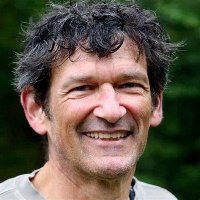 感谢您的阅读！请将反馈信息发至：版权负责人Email：Rights@nurnberg.com.cn安德鲁·纳伯格联合国际有限公司北京代表处北京市海淀区中关村大街甲59号中国人民大学文化大厦1705室, 邮编：100872电话：010-82504106, 传真：010-82504200公司网址：http://www.nurnberg.com.cn书目下载：http://www.nurnberg.com.cn/booklist_zh/list.aspx书讯浏览：http://www.nurnberg.com.cn/book/book.aspx视频推荐：http://www.nurnberg.com.cn/video/video.aspx豆瓣小站：http://site.douban.com/110577/新浪微博：安德鲁纳伯格公司的微博_微博 (weibo.com)微信订阅号：ANABJ2002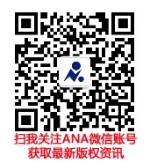 